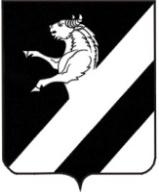 КРАСНОЯРСКИЙ   КРАЙАЧИНСКИЙ РАЙОН
ТАРУТИНСКИЙ СЕЛЬСКИЙ СОВЕТ ДЕПУТАТОВР Е Ш Е Н И Е06.06.2023                                п. Тарутино                      № 26-120РО   внесении   изменений   и   дополнений   в   решениеТарутинского сельского Совета депутатов от 01.03.2017 № 17-45Р  "Об утверждении Положения об условиях и порядке предоставления муниципальному служащему права на пенсию за выслугу лет за счет средств бюджета Тарутинского сельсовета"В соответствии Законом Красноярского края от 24 апреля 2008 года № 5- 1565 "Об особенностях правового регулирования муниципальной службы в Красноярском крае" (в ред. от 06.04.2023), руководствуясь статьями 21, 25 Устава Тарутинского сельсовета Ачинского района Красноярского края, принимая во внимание  протест Ачинской городской прокуратуры Тарутинский  сельский Совет депутатов РЕШИЛ:1. Внести в Положение об условиях и порядке предоставления муниципальному служащему права на пенсию за выслугу лет за счет средств бюджета Тарутинского сельсовета, утвержденное приложением к решению Тарутинского сельского Совета депутатов от 15.12.2021 № 9-71Р, следующие изменения и дополнения:1.1. в статье 1:- в абзаце пятом пункта 3 слова "предусмотренных пунктами 2 и 3 части 1 статьи 19" заменить словами "предусмотренных пунктами 3 и 5 части 1 статьи19";- дополнить пунктом 5 следующего содержания:"5. Муниципальным служащим при наличии стажа муниципальной службы не менее 20 лет в государственных органах края, органах местного самоуправления, избирательных комиссиях муниципальных образований, расположенных на территории края, имеющим право на пенсию за выслугу лет в соответствии с настоящей статьей, при увольнении с муниципальной службы в крае, за исключением оснований увольнения с муниципальной службы, предусмотренных пунктами 3 и 5 части 1 статьи 19 Федерального закона от 2 марта 2007 года N 25-ФЗ "О муниципальной службе в Российской Федерации", пунктами 5 - 11 части 1 статьи 81 Трудового кодекса Российской Федерации,решением Тарутинского сельского Совета депутатов может быть предусмотрена выплата единовременного денежного вознаграждения в размере, не превышающем двукратного месячного денежного содержания по должности муниципальной службы, замещавшейся на день увольнения.Право на единовременное денежное вознаграждение может быть предоставлено муниципальным служащим, замещавшим непосредственно перед увольнением должности муниципальной службы не менее 12 полных месяцев.В состав месячного денежного содержания, учитываемого при определении размера единовременного денежного  вознаграждения, включаются должностной оклад муниципального служащего, ежемесячная надбавка за классный чин, ежемесячная надбавка за выслугу лет, ежемесячная надбавка за особые условия муниципальной службы, ежемесячная процентная надбавка к должностному окладу за работу со сведениями, составляющими государственную тайну, ежемесячное денежное поощрение, а также 1/12 размера дополнительных выплат (премии, материальная помощь, выплачиваемая за счет средств фонда оплаты труда, единовременная выплата при предоставлении ежегодного оплачиваемого отпуска), начисленных муниципальному служащему в течение 12 календарных месяцев, предшествующих дате увольнения. Для всех составляющих месячного денежного содержания муниципального служащего, указанных в настоящем абзаце, применяется районный коэффициент, процентная надбавка  к заработной плате за стаж работы в районах Крайнего Севера и приравненных к ним местностях, в иных местностях края с особыми климатическими условиями.При установлении единовременного денежного вознаграждения его выплата осуществляется муниципальному служащему только один раз за все время прохождения муниципальной службы в органах местного самоуправления муниципальных образований края органом местного самоуправления, в  котором муниципальный служащий проходил муниципальную службу непосредственно перед увольнением.Порядок выплаты единовременного денежного вознаграждения устанавливается решением Тарутинского сельского Совета депутатов.Единовременное денежное вознаграждение не выплачивается в случае, если муниципальному служащему уже выплачивалось данное вознаграждение.";1.2. в статье 2:в пункте 2 слова "2,8 должностного оклада" заменить словами "2,8 суммы должностного оклада и ежемесячной надбавки за классный чин (далее - оклад для назначения пенсии)", после слов "(далее – Федеральный закон «О страховых пенсиях»)" дополнить словами ", предусмотренных абзацем вторым настоящего пункта";пункт 2 дополнить абзацем вторым следующего содержания:"Количество окладов для назначения пенсии, предусмотренное абзацем первым настоящего пункта, увеличивается на 0,1 оклада для назначения пенсии за каждый полный год стажа муниципальной службы свыше 30 лет, но не болеечем до 3,8 оклада для назначения пенсии включительно.";в пункте 3 слова "размера должностного оклада по соответствующей должности государственной гражданской службы края, установленного" заменить словами "размера оклада денежного содержания по соответствующей должности государственной гражданской службы края, рассчитываемого в соответствии с".Контроль за исполнением настоящего решения возложить на постоянную комиссию по социальной защите, образованию, культуре, здравоохранению, спорту и делам молодежи.3. Решение  вступает в силу  после  его официального опубликования  в информационном листе «Сельские вести» и подлежит размещению на официальном сайте Тарутинского сельсовета - http://tarutino24.ru/Председатель Тарутинского  сельского Совета депутатов                                          ___________Н.Н. СимоноваГлава Тарутинского  сельсовета                     ___________________В.А. Потехин        .                         